Государственное профессиональное образовательное учреждение Ярославской области Мышкинский политехнический колледж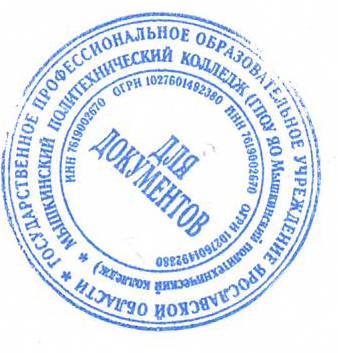 УТВЕРЖДАЮДиректор ___Кошелева Т.А.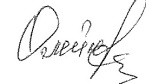 «30» августа 2021г.РАБОЧАЯ ПРОГРАММА УЧЕБНОГО ПРЕДМЕТА«ОСНОВЫ БЕЗОПАСНОСТИ ЖИЗНЕДЕЯТЕЛЬНОСТИ»Общеобразовательная подготовкаПрограмму составил(а):Куликова Л.А.(Ф.И.О. преподавателя)г. Мышкин2021г.ПОЯСНИТЕЛЬНАЯ ЗАПИСКА1. Рабочая программа по учебному предмету «Основы безопасности жизнедеятельности» составлена на основе следующих нормативных документов:ФГОС основного общего образования, утвержденного приказом Министерства образования и науки Российской Федерации от 17 декабря 2010г. № 1897 (с изменениями и дополнениями от 29 декабря 2014г., 31 декабря 2015г.);приказ Министерства образования и науки Российской Федерации № 734 от 17 июля 2015г. «О внесении изменений в Порядок организации и осуществления образовательной деятельности по основным общеобразовательным программам – образовательным программам начального, общего, основного общего и среднего общего образования, утвержденный приказом Министерства образования и науки Российской Федерации от 30 августа 2013г. № 1015» (с изменениями, внесенными приказами Министерства образования и науки Российской Федерации от 13 декабря 2013г. №1342 и от 28 мая 2014г. №598);письмо Министерства образования и науки Российской Федерации № 08-1786 от 28 октября 2015г. «О рабочих программах учебных предметов».Примерная основная образовательной программы основного общего образования, одобренной решением федерального учебно-методического объединения по общему образованию (протокол от 8 апреля 2015г. № 1/15);основная образовательная программа основного общего образования образовательного учреждения;локальный акт «О рабочих программах учебных предметов основного общего образования» образовательного учреждения.2. Реализация рабочей программы учебного предмета осуществляется по учебнику «Основы безопасности жизнедеятельности.» 9 класс. А.Т. Смирнов, Б.О. Хренников. Под ред. А.Т. Смирнова; -3-е издание, М.: Просвещение, 2016.3. Предмет «Основы безопасности жизнедеятельности» относится к предметной области «Физическая культура и основы безопасности жизнедеятельности», на его изучение в 9 классе отводится 34 часа.ПЛАНИРУЕМЫЕ РЕЗУЛЬТАТЫ ОСВОЕНИЯ УЧЕБНОГО ПРЕДМЕТАЛичностные результаты освоения основной образовательной программы по основам безопасности жизнедеятельности отражают:1) воспитание российской гражданской идентичности: патриотизма, уважения к Отечеству, прошлое и настоящее многонационального народа России; осознание своей этнической принадлежности, знание истории, языка, культуры своего народа, своего края, основ культурного наследия народов России и человечества; усвоение гуманистических, демократических и традиционных ценностей многонационального российского общества; воспитание чувства ответственности и долга перед Родиной;2) формирование ответственного отношения к учению, готовности и способности обучающихся к саморазвитию и самообразованию на основе мотивации к обучению и познанию, осознанному выбору и построению дальнейшей индивидуальной траектории образования на базе ориентировки в мире профессий и профессиональных предпочтений, с учетом устойчивых познавательных интересов, а также на основе формирования уважительного отношения к труду, развития опыта участия в социально значимом труде;3) формирование целостного мировоззрения, соответствующего современному уровню развития науки и общественной практики, учитывающего социальное, культурное, языковое, духовное многообразие современного мира;4) формирование осознанного, уважительного и доброжелательного отношения к другому человеку, его мнению, мировоззрению, культуре, языку, вере, гражданской позиции, к истории, культуре, религии, традициям, языкам, ценностям народов России и народов мира; готовности и способности вести диалог с другими людьми и достигать в нем взаимопонимания;5) освоение социальных норм, правил поведения, ролей и форм социальной жизни в группах и сообществах, включая взрослые и социальные сообщества; участие в школьном самоуправлении и общественной жизни в пределах возрастных компетенций с учетом региональных, этнокультурных, социальных и экономических особенностей;6) развитие морального сознания и компетентности в решении моральных проблем на основе личностного выбора, формирование нравственных чувств и нравственного поведения, осознанного и ответственного отношения к собственным поступкам;7) формирование коммуникативной компетентности в общении и сотрудничестве со сверстниками, детьми старшего и младшего возраста, взрослыми в процессе образовательной, общественно полезной, учебно-исследовательской, творческой и других видов деятельности;8) формирование ценности здорового и безопасного образа жизни; усвоение правил индивидуального и коллективного безопасного поведения в чрезвычайных ситуациях, угрожающих жизни и здоровью людей, правил поведения на транспорте и на дорогах;9) формирование основ экологической культуры, соответствующей современному уровню экологического мышления, развитие опыта экологически ориентированной рефлексивно-оценочной и практической деятельности в жизненных ситуациях;10) осознание значения семьи в жизни человека и общества, принятие ценности семейной жизни, уважительное и заботливое отношение к членам своей семьи;11) развитие эстетического сознания через освоение художественного наследия народов России и мира, творческой деятельности эстетического характера.Метапредметные результаты освоения основной образовательной программы по основам безопасности жизнедеятельности отражают:1) умение самостоятельно определять цели своего обучения, ставить и формулировать для себя новые задачи в учебе и познавательной деятельности, развивать мотивы и интересы своей познавательной деятельности;2) умение самостоятельно планировать пути достижения целей, в том числе альтернативные, осознанно выбирать наиболее эффективные способы решения учебных и познавательных задач;3) умение соотносить свои действия с планируемыми результатами, осуществлять контроль своей деятельности в процессе достижения результата, определять способы действий в рамках предложенных условий и требований, корректировать свои действия в соответствии с изменяющейся ситуацией;4) умение оценивать правильность выполнения учебной задачи, собственные возможности ее решения;5) владение основами самоконтроля, самооценки, принятия решений и осуществления осознанного выбора в учебной и познавательной деятельности;6) умение определять понятия, создавать обобщения, устанавливать аналогии, классифицировать, самостоятельно выбирать основания и критерии для классификации, устанавливать причинно-следственные связи, строить логическое рассуждение, умозаключение (индуктивное, дедуктивное и по аналогии) и делать выводы;7) умение создавать, применять и преобразовывать знаки и символы, модели и схемы для решения учебных и познавательных задач;8) смысловое чтение;9) умение организовывать учебное сотрудничество и совместную деятельность с учителем и сверстниками; работать индивидуально и в группе: находить общее решение и разрешать конфликты на основе согласования позиций и учета интересов; формулировать, аргументировать и отстаивать свое мнение;10) умение осознанно использовать речевые средства в соответствии с задачей коммуникации для выражения своих чувств, мыслей и потребностей; планирования и регуляции своей деятельности; владение устной и письменной речью, монологической контекстной речью;11) формирование и развитие компетентности в области использования информационно-коммуникационных технологий (далее ИКТ – компетенции); развитие мотивации к овладению культурой активного пользования словарями и другими поисковыми системами;12) формирование и развитие экологического мышления, умение применять его в познавательной, коммуникативной, социальной практике и профессиональной ориентации.Предметные результаты освоения учебного предметаОбучающийся научится:классифицировать и характеризовать условия экологической безопасности;использовать знания о предельно допустимых концентрациях вредных веществ в атмосфере, воде и почве;использовать знания о способах контроля качества окружающей среды и продуктов питания с использованием бытовых приборов;классифицировать и характеризовать причины и последствия опасных ситуаций при использовании бытовых приборов контроля качестваокружающей среды и продуктов питания; безопасно, использовать бытовые приборы контроля качества окружающей среды и продуктов питания;безопасно использовать бытовые приборы;безопасно использовать средства бытовой химии;безопасно использовать средства коммуникации;классифицировать и характеризовать опасные ситуации криминогенного характера;предвидеть причины возникновения возможных опасных ситуаций криминогенного характера;безопасно вести и применять способы самозащиты в криминогенной ситуации на улице;безопасно вести и применять способы самозащиты в криминогенной ситуации в подъезде;безопасно вести и применять способы самозащиты в криминогенной ситуации в лифте;безопасно вести и применять способы самозащиты в криминогенной ситуации в квартире;безопасно вести и применять способы самозащиты при карманной краже;безопасно вести и применять способы самозащиты при попытке мошенничества;адекватно оценивать ситуацию дорожного движения;адекватно оценивать ситуацию и безопасно действовать при пожаре;безопасно использовать средства индивидуальной защиты при пожаре;безопасно применять первичные средства пожаротушения;соблюдать правила безопасности дорожного движения пешехода;соблюдать правила безопасности дорожного движения велосипедиста;соблюдать правила безопасности дорожного движения пассажира транспортного средства правила поведения на транспорте (наземном, в том числе железнодорожном, воздушном и водном);  классифицировать и характеризовать причины и последствия опасных ситуаций на воде;адекватно оценивать ситуацию и безопасно вести у воды и на воде;использовать средства и способы само- и взаимопомощи на воде;классифицировать и характеризовать причины и последствия опасных ситуаций в туристических походах;готовиться к туристическим походам;адекватно оценивать ситуацию и безопасно вести в туристических походах;адекватно оценивать ситуацию и ориентироваться на местности;добывать и поддерживать огонь в автономных условиях;добывать и очищать воду в автономных условиях;добывать и готовить пищу в автономных условиях; сооружать (обустраивать) временное жилище в автономных условиях;подавать сигналы бедствия и отвечать на них;характеризовать причины и последствия чрезвычайных ситуаций природного характера для личности, общества и государства;предвидеть опасности и правильно действовать в случае чрезвычайных ситуаций природного характера;классифицировать мероприятия по защите населения от чрезвычайных ситуаций природного характера;безопасно использовать средства индивидуальной защиты;характеризовать причины и последствия чрезвычайных ситуаций техногенного характера для личности, общества и государства;предвидеть опасности и правильно действовать в чрезвычайных ситуациях техногенного характера;классифицировать мероприятия по защите населения от чрезвычайных ситуаций техногенного характера;безопасно действовать по сигналу «Внимание всем!»;безопасно использовать средства индивидуальной и коллективной защиты;комплектовать минимально необходимый набор вещей (документов, продуктов) в случае эвакуации;классифицировать и характеризовать явления терроризма, экстремизма, наркотизма и последствия данных явлений для личности, общества и государства;  классифицировать мероприятия по защите населения от терроризма, экстремизма, наркотизма;адекватно оценивать ситуацию и безопасно действовать при обнаружении неизвестного предмета, возможной угрозе взрыва (при взрыве) взрывного устройства;    адекватно оценивать ситуацию и безопасно действовать при похищении или захвате в заложники (попытки похищения) и при проведении мероприятий по освобождению заложников; классифицировать и характеризовать основные положения законодательных актов, регламентирующих ответственность несовершеннолетних за правонарушения;  классифицировать и характеризовать опасные ситуации в местах большого скопления людей;предвидеть причины возникновения возможных опасных ситуаций в местах большого скопления людей;адекватно оценивать ситуацию и безопасно действовать в местах массового скопления людей;оповещать (вызывать) экстренные службы при чрезвычайной ситуации;характеризовать безопасный и здоровый образ жизни, его составляющие и значение для личности, общества и государства;классифицировать мероприятия и факторы, укрепляющие и разрушающие здоровье;планировать профилактические мероприятия по сохранению и укреплению своего здоровья;адекватно оценивать нагрузку и профилактические занятия по укреплению здоровья; планировать распорядок дня с учетом нагрузок;выявлять мероприятия и факторы, потенциально опасные для здоровья;безопасно использовать ресурсы интернета;анализировать состояние своего здоровья;определять состояния оказания неотложной помощи;  использовать алгоритм действий по оказанию первой помощи;классифицировать средства оказания первой помощи;оказывать первую помощь при наружном и внутреннем кровотечении;извлекать инородное тело из верхних дыхательных путей;оказывать первую помощь при ушибах;оказывать первую помощь при растяжениях;оказывать первую помощь при вывихах;оказывать первую помощь при переломах;оказывать первую помощь при ожогах;оказывать первую помощь при отморожениях и общем переохлаждении;оказывать первую помощь при отравлениях;оказывать первую помощь при тепловом (солнечном) ударе;оказывать первую помощь при укусе насекомых и змей.Обучающийся получит возможность научиться:безопасно использовать средства индивидуальной защиты велосипедиста;классифицировать и характеризовать причины и последствия опасных ситуаций в туристических поездках;готовиться к туристическим поездкам;адекватно оценивать ситуацию и безопасно вести в туристических поездках;анализировать последствия возможных опасных ситуаций в местах большого скопления людей;анализировать последствия возможных опасных ситуаций криминогенного характера;безопасно вести и применять права покупателя;анализировать последствия проявления терроризма, экстремизма, наркотизма;предвидеть пути и средства возможного вовлечения в террористическую, экстремистскую и наркотическую деятельность;анализировать влияние вредных привычек и факторов и на состояние своего здоровья; характеризовать роль семьи в жизни личности и общества и ее влияние на здоровье человека;классифицировать и характеризовать основные положения законодательных актов, регулирующих права и обязанности супругов, и защищающих права ребенка; владеть основами самоконтроля, самооценки, принятия решений и осуществления осознанного выбора в учебной и познавательной деятельности при формировании современной культуры безопасности жизнедеятельности;  классифицировать основные правовые аспекты оказания первой помощи;оказывать первую помощь при не инфекционных заболеваниях;оказывать первую помощь при инфекционных заболеваниях;оказывать первую помощь при остановке сердечной деятельности;оказывать первую помощь при коме;оказывать первую помощь при поражении электрическим током;использовать для решения коммуникативных задач в области безопасности жизнедеятельности различные источники информации, включая Интернет-ресурсы и другие базы данных; усваивать приемы действий в различных опасных и чрезвычайных ситуациях;исследовать различные ситуации в повседневной жизнедеятельности, опасные и чрезвычайные ситуации, выдвигать предположения и проводить несложные эксперименты для доказательства предположений обеспечения личной безопасности;  творчески решать моделируемые ситуации и практические задачи в области безопасности жизнедеятельности.СОДЕРЖАНИЕ УЧЕБНОГО ПРЕДМЕТАМодуль 1. Основы безопасности личности, общества и государстваОсновы комплексной безопасностиПравила безопасности в туристических походах и поездках. Правила поведения в автономных условиях. Сигналы бедствия, способы их подачи и ответы на них. Правила безопасности в ситуациях криминогенного характера (квартира, улица, подъезд, лифт, карманная кража, мошенничество, самозащита покупателя). Элементарные способы самозащиты. Информационная безопасность подростка.Защита населения Российской Федерации от чрезвычайных ситуацийЧрезвычайные ситуации природного характера и защита населения от них (землетрясения, извержения вулканов, оползни, обвалы, лавины, ураганы, бури, смерчи, сильный дождь (ливень), крупный град, гроза, сильный снегопад, сильный гололед, метели, снежные заносы, наводнения, половодье, сели, цунами, лесные, торфяные и степные пожары, эпидемии, эпизоотии и эпифитотии). Рекомендации по безопасному поведению. Средства индивидуальной защиты. Чрезвычайные ситуации техногенного характера и защита населения от них (аварии на радиационноопасных, химически опасных, пожароопасных и взрывоопасных, объектах экономики, транспорте, гидротехнических сооружениях). Рекомендации по безопасному поведению. Средства индивидуальной и коллективной защиты. Правила пользования ими. Действия по сигналу «Внимание всем!». Эвакуация населения и правила поведения при эвакуации.Основы противодействия терроризму, экстремизму и наркотизму в Российской ФедерацииТерроризм, экстремизм, наркотизм - сущность и угрозы безопасности личности и общества. Пути и средства вовлечения подростка в террористическую, экстремистскую и наркотическую деятельность. Ответственность несовершеннолетних за правонарушения. Личная безопасность при террористических актах и при обнаружении неизвестного предмета, возможной угрозе взрыва (при взрыве). Личная безопасность при похищении или захвате в заложники (попытке похищения) и при проведении мероприятий по освобождению заложников. Личная безопасность при посещении массовых мероприятий.Модуль 2. Основы медицинских знаний и здорового образа жизниОсновы здорового образа жизниОсновные понятия о здоровье и здоровом образе жизни. Составляющие и факторы здорового образа жизни (физическая активность, питание, режим дня, гигиена). Вредные привычки и их факторы (навязчивые действия, игромания употребление алкоголя и наркотических веществ, курение табака и курительных смесей), их влияние на здоровье. Профилактика вредных привычек и их факторов. Семья в современном обществе. Права и обязанности супругов. Защита прав ребенка.Основы медицинских знаний и оказание первой помощиОсновы оказания первой помощи. Первая помощь при наружном и внутреннем кровотечении. Извлечение инородного тела из верхних дыхательных путей. Первая помощь при ушибах и растяжениях, вывихах и переломах. Первая помощь при ожогах, отморожениях и общем переохлаждении. Основные неинфекционные и инфекционные заболевания, их профилактика. Первая помощь при отравлениях. Первая помощь при тепловом (солнечном) ударе. Первая помощь при укусе насекомых и змей. Первая помощь при остановке сердечной деятельности. Первая помощь при коме. Особенности оказания первой помощи при поражении электрическим током.Основные направления учебно-исследовательской и проектной деятельности  В ходе изучения учебного предмета ОБЖ обучающиеся приобретут опыт проектной деятельности как особой формы учебной работы, способствующей воспитанию самостоятельности, инициативности, ответственности, повышению мотивации и эффективности учебной деятельности. Выбранные направления проектной деятельности в процессе изучения ОБЖ – информационное, прикладное, исследовательское, творческое.Исследовательское направление деятельности предполагает постановку цели, достижение и описание заранее спланированного результата. Решение задачи осуществляется на основе наблюдений, экспериментов, анализа полученных результатов.Информационное направление предусматривает поиск необходимой недостающей информации в энциклопедиях, справочниках, книгах, на электронных носителях, в Интернете, СМИ и предоставление информации по конкретно заданной теме (реферат, презентация).Творческое направление.Вовлечение обучающихся в проектно-исследовательскую деятельность происходит с целью развития их познавательной активности и творческого мышления. Это деятельность, которая позволяет проявить себя, попробовать свои силы, приложить свои знания, принести пользу, показать публично достигнутый результат. Участие  в проектной исследовательской деятельности позволяет ученику раскрыть свой творческий потенциал и интеллектуальные возможности.Тематическое планированиеТЕМАТИЧЕСКОЕ ПЛАНИРОВАНИЕ9 класс (1 ч в неделю, всего 34 ч)Рассмотрена методическойкомиссией преподавателейобщеобразовательных дисциплинПротокол № ____________от «____»  _______  20__г. Председатель комиссии__________/ ____________                        (подпись)(Ф.И.О.)«Согласовано»Заместитель директора по учебной работе___________/_______________(подпись)          (Ф.И.О.)   № п\пНазвание темыКол-во часов на темуКоличествоКоличествоКоличествоОсновные виды учебной деятельности№ п\пНазвание темыКол-во часов на темук/рп/р экскурсийОсновные виды учебной деятельностиМодуль 1. Основы безопасности личности, общества и государстваМодуль 1. Основы безопасности личности, общества и государстваМодуль 1. Основы безопасности личности, общества и государстваМодуль 1. Основы безопасности личности, общества и государстваМодуль 1. Основы безопасности личности, общества и государстваМодуль 1. Основы безопасности личности, общества и государства1Основы комплексной безопасности5 классифицировать и характеризовать причины и последствия опасных ситуаций в туристических походах;  готовиться к туристическим походам;  адекватно оценивать ситуацию и безопасно вести в туристических походах;  адекватно оценивать ситуацию и ориентироваться на местности;  добывать и поддерживать огонь в автономных условиях;  добывать и очищать воду в автономных условиях;  добывать и готовить пищу в автономных условиях; сооружать (обустраивать) временное жилище в автономных условиях;подавать сигналы бедствия и отвечать на них;  классифицировать и характеризовать опасные ситуации криминогенного характера;  предвидеть причины возникновения возможных опасных ситуаций криминогенного характера; безопасно вести и применять способы самозащиты в криминогенной ситуации на улице, в подъезде, в лифте, в квартире, при карманной краже, при попытке мошенничества; безопасно использовать ресурсы интернета2Защита населения Российской Федерации от чрезвычайных ситуаций6 характеризовать причины и последствия чрезвычайных ситуаций природного характера для личности, общества и государства;  предвидеть опасности и правильно действовать в случае чрезвычайных ситуаций природного характера;  классифицировать мероприятия по защите населения от чрезвычайных ситуаций природного характера;  безопасно использовать средства индивидуальной защиты;  характеризовать причины и последствия чрезвычайных ситуаций техногенного характера для личности, общества и государства;  предвидеть опасности и правильно действовать в чрезвычайных ситуациях техногенного характера;  классифицировать мероприятия по защите населения от чрезвычайных ситуаций техногенного характера;  безопасно использовать средства индивидуальной и коллективной защиты  безопасно действовать по сигналу «Внимание всем!»; комплектовать минимально необходимый набор вещей (документов, продуктов) в случае эвакуации;3Основы противодействия терроризму, экстремизму и наркотизму в Российской Федерации61  классифицировать и характеризовать явления терроризма, экстремизма, наркотизма и последствия данных явлений для личности,общества и государства;   классифицировать мероприятия по защите населения от терроризма, экстремизма, наркотизма;  предвидеть пути и средства возможного вовлечения в террористическую, экстремистскую и наркотическую деятельность;   классифицировать и характеризовать основные положения законодательных актов, регламентирующих ответственность несовершеннолетних за правонарушения;   адекватно оценивать ситуацию и безопасно действовать при обнаружении неизвестного предмета, возможной угрозе взрыва (при взрыве) взрывного устройства; адекватно оценивать ситуацию и безопасно действовать при похищении или захвате в заложники (попытке хищения) и при проведении мероприятий по освобождению заложников.Модуль 2. Основы медицинских знаний и здорового образа жизниМодуль 2. Основы медицинских знаний и здорового образа жизниМодуль 2. Основы медицинских знаний и здорового образа жизниМодуль 2. Основы медицинских знаний и здорового образа жизниМодуль 2. Основы медицинских знаний и здорового образа жизниМодуль 2. Основы медицинских знаний и здорового образа жизниМодуль 2. Основы медицинских знаний и здорового образа жизни4 Основы здорового образа жизни7  характеризовать безопасный и здоровый образ жизни, его составляющие и значение для личности, общества и государства;   классифицировать мероприятия и факторы, укрепляющие и разрушающие здоровье;  планировать профилактические мероприятия по сохранению и укреплению своего здоровья;  адекватно оценивать нагрузку и профилактические занятия по укреплению здоровья; планировать распорядок дня с учетом нагрузок;  выявлять мероприятия и факторы потенциально опасные для здоровья;  анализировать влияние вредных привычек и факторов на состояние своего здоровья;  характеризовать роль семьи в жизни личности и общества и ее влияние на здоровье человека;  классифицировать и характеризовать основные положения законодательных актов, регулирующих права и обязанности супругов,  классифицировать и характеризовать основные положения законодательных актов, регулирующих и защищающих права ребенка;5.Основы медицинских знаний и оказание первой помощи101  анализировать состояние своего здоровья; определять состояния оказания неотложной помощи;   использовать алгоритм действий по оказанию первой помощи;  классифицировать средства оказания первой помощи;  оказывать первую помощь при наружном и внутреннем кровотечении;  извлекать инородное тело из верхних дыхательных путей;  оказывать первую помощь при ушибах;  оказывать первую помощь при растяжениях;  оказывать первую помощь при вывихах;  оказывать первую помощь при переломах;  оказывать первую помощь при ожогах;   оказывать первую помощь при отморожениях и общем переохлаждении;  оказывать первую помощь при не инфекционных заболеваниях;  оказывать первую помощь при инфекционных заболеваниях;  оказывать первую помощь при отравлениях;  оказывать первую помощь при тепловом (солнечном) ударе;  оказывать первую помощь при укусе насекомых и змей.  оказывать первую помощь при остановке сердечной деятельности, коме  оказывать первую помощь при поражении электрическим токомИТОГО342№урокаНаименования раздела, темыКол-во часовМодуль 1. Основы безопасности личности, общества и государства.24Раздел 1. Основы комплексной безопасности8Тема 1. Национальная безопасность России в современном мире41Современный мир и Россия.12Национальные интересы России в современном мире13Основные угрозы национальным интересам и безопасности России.14Влияние культуры безопасности жизнедеятельности населения на национальную безопасность России.1Тема 2. Чрезвычайные ситуации мирного и военного времени и национальная безопасность России45Чрезвычайные ситуации и их классификация.16Чрезвычайные ситуации природного характера и их последствия17Чрезвычайные ситуации техногенного характера и их причины18Угроза военной безопасности России.1Раздел 2. Защита населения Российской Федерации от чрезвычайных ситуаций7Тема 3. Организационные основы по защите населения страны от чрезвычайных ситуаций мирного и военного времени39Единая государственная система предупреждения и ликвидации чрезвычайных ситуаций (РСЧС).110Гражданская оборона как составная часть национальной безопасности обороноспособности страны.111МЧС России – федеральный орган управления в области защиты населения и территорий от ЧС1Тема 4. Основные мероприятия, проводимые в Российской Федерации, по защите населения от чрезвычайных ситуаций мирного и военного времени412Мониторинг и прогнозирование чрезвычайных ситуаций.113Инженерная защита населения и территорий от чрезвычайных ситуаций114Оповещение и эвакуация населения в условиях чрезвычайных ситуаций.115Аварийно-спасательные и другие неотложные работы в очагах поражения1Раздел 3. Противодействие терроризму и экстремизму в РФ9Тема 5. Терроризм и экстремизм: их причины и последствия216Международный терроризм – угроза национальной безопасности России.117Виды террористической деятельности и террористических актов, их цели и способы осуществления.1Тема 6. Нормативно-правовая база противодействия терроризму и экстремизму в РФ.318Основные нормативно-правовые акты по противодействию терроризму и экстремизму119Общегосударственное противодействие терроризму120Нормативно-правовая база противодействия наркотизму.1Тема 7. Организационные основы системы противодействия терроризму и наркотизму в РФ.221Организационные основы противодействия терроризму в РФ.122Организационные основы противодействия наркотизму в РФ.1Тема 8. Обеспечение личной безопасности при угрозе теракта и профилактика наркозависимости.223Правила поведения при угрозе террористического акта.124Профилактика наркозависимости.1Модуль 2. Основы медицинских знаний и здорового образа жизни.10Раздел 4. Основы здорового образа жизни8Тема 9. Здоровье – условие благополучия человека.225Здоровье человека как индивидуальная, так и общественная ценность. Здоровый образ жизни и его составляющие.126Репродуктивное здоровье населения и национальная безопасность России.1Тема 10. Факторы, разрушающие репродуктивное здоровье.327Ранние половые связи и их последствия.128Инфекции, передаваемые половым путем.29Понятия о ВИЧ-инфекции и СПИДе.Тема 11. Правовые основы сохранения и укрепления репродуктивного здоровья330Брак и семья131Семья и здоровый образ жизни человека.132Основы семейного права в РФ.1Раздел 5. Основы медицинских знаний и оказания первой помощи2Тема 12. Оказание первой помощи233Первая помощь при массовых поражениях.134Первая помощь при передозировке в приёме психоактивных веществ.1Всего часов:Всего часов:34